УКРАЇНАНІКОЛЬСЬКА РАЙОННА РАДА ДОНЕЦЬКОЇ ОБЛАСТІКОМУНАЛЬНИЙ ЗАКЛАД МЕТОДИЧНИЙ ЦЕНТРН А К А Звід 25.10.2017  № 30Про вивчення стану викладання 
та навчальних досягнень учнів 
5 - 9 класів з російської мови, образотворчого мистецтва, основ здоров'я  в закладах загальної середньої освіти Нікольського районуВідповідно до річного плану роботи комунального закладу «Методичний центр Нікольської районної ради Донецької області» на 2017-2018 н.р. щодо вивчення стану викладання навчальних предметів, з метою якісного вивчення стану викладання  предмету «Російська мова» в 5-9 класах, «Образотворче мистецтво» в 5-7 класах, «Основи здоров'я» в 5-9 класах, відслідкування якості навчальних досягнень та рівня сформованості предметних компетентностей учнів НАКАЗУЮ:1. Вивчити стан викладання предмету «Російська мова» в 5-9 класах , «Образотворче мистецтво» в 5-7 класах ,«Основи здоров'я» в 5-9 класах та відповідність досягнень учнів вимогам навчальних програм у 2017-2018 н.р. 2. Затвердити склад районної творчої групи вчителів – розробників тестових діагностичних контрольних робіт для учнів 5-9 класів з предмету «Російська мова» в 5-9 класах, «Образотворче мистецтво» в 5-7 класах ,«Основи здоров'я» в 5-9 класах (додається).3. Затвердити алгоритм вивчення стану викладання предмету «Російська мова» в 5-9 класах, «Образотворче мистецтво» в 5-7 класах ,«Основи здоров'я» в 5-9 класах та рівня навчальних досягнень учнів у 2017-2018 н.р. (додається).4. Призначити методиста Бандура С.С. відповідальною за організацію, методичний супровід та підведення підсумків вивчення стану викладання та якості навчальних досягнень учнів з предмету «Російська мова» в 5-9 класах, «Образотворче мистецтво» в 5-7 класах ,«Основи здоров'я» в 5-9 класах .5. Провести інструктивно-методичні наради із заступниками директорів з навчально-виховної роботи, вчителями з питань організації та технології перевірки навчальних предметів (жовтень - грудень2017 р.).6. Обговорити підсумки вивчення на засіданні методичної ради комунального закладу «Методичний центр» у січні 2018 року та на засіданнях районних методичних об'єднаннь вчителів в березні 2018р.7. Заступникам директорів з навчально-виховної роботи: КЗ «Нікольська загальноосвітня школа І – ІІІ ступенів №1 імені Якименка А.Д. Нікольської районної ради Донецької області» опорна школа, КЗ Зорянська ЗОШ І-ІІІ ступенів Нікольської районної ради Донецької області», КЗ «Касянівська ЗОШ І-ІІІ ступенів Нікольської районної ради Донецької області», КЗ «Македонівська ЗОШ І-ІІІ ступенів Нікольської районної ради Донецької області, КЗ «Кальчицька ЗОШ І-ІІІ ступенів Нікольської районної ради Донецької області», КЗ «Кременівська ЗОШ І-ІІІ ступенів імені братів Зосіма Нікольської районної ради Донецької області», КЗ «Малоянисольська ЗОШ І-ІІІ ступенів імені Балабана В.В. Нікольської районної ради Донецької області», КЗ «Темрюцька ЗОШ І-ІІІ ступенів Нікольської районної ради Донецької області»: 7.1) Скласти шкільний План вивчення стану викладання предмету «Російська мова» в 5-9 класах, «Образотворче мистецтво» в 5-7 класах ,«Основи здоров'я» в 5-9 класах та рівня навчальних досягнень учнів. 7.2) Сприяти проведенню контрольних діагностичних робіт з предметів за тестами, складеними членами районної творчої групи, відповідно до Алгоритму перевірки.7.3) Розглянути на засіданні шкільної педради підсумки вивчення стану викладання предмету та рівня навчальних досягнень учнів.7.4) Здійснити самоаналіз та до 25 грудня 2017 р. надати узагальнюючу довідку з питання вивчення стану викладання навчальних предметів.8.Методисту Бандура С.С.:8.1) Організувати роботу районної творчої групи вчителів з метою розробки тестових завдань та їх перевірки.8.2). Даний наказ розмістити на сайті комунального закладу «Методичний центр Нікольської районної ради Донецької області».9. Відповідальність за виконання наказу покласти на заступників директорів закладів загальної середньої освіти Нікольського району, методиста комунального закладу «Методичний центр Нікольської районної ради Донецької області» Бандуру С.С. 10. Контроль за виконанням наказу залишаю за собоюДиректор комунального закладу  «Методичний центр Нікольської районної ради Донецької області»                                              С.М.Антикало                                                                                         ЗАТВЕРДЖЕНО                                                                                      наказ директора                                                                                       комунального закладу                                                                                                «Методичний центр Нікольської                                                                                                           районної ради Донецької області»
                                                                                        від ________ № ______


Склад районної творчої групи вчителів  –
розробників діагностичних контрольних робіт 
для визначення рівня навчальних досягнень 
учнів 5-9 класів 
Директор комунального закладу  «Методичний центр Нікольської районної ради Донецької області»                                           С.М.Антикало                                                                                                                                           ЗАТВЕРДЖЕНО                                                                                      наказ директора                                                                                       комунального закладу                                                                                                «Методичний центр Нікольської                                                                                                           районної ради Донецької області»
                                                                                        від ________ № ______                                                            Алгоритм
               перевірки стану викладання  та рівня навчальних досягнень учнів                          закладів загальної середньої освіти  Нікольського району

 Методичний інструментарій вивчення стану викладання предмета: спостереження, співбесіда з учителями та учнями, анкетування вчителів та учнів, аналіз, самоаналіз уроків, проведення контрольних робіт, бесіди з адміністрацією школи, вивчення шкільної документації.

1. Шкільна документація:
-  календарно-тематичні та поурочні плани (відповідність календарно-тематичного планування вимогам діючих програм);-класний журнал (відповідність записів календарно-тематичному плануванню та нормативним документам);-ведення та перевірка зошитів, словників.
2. Внутрішньошкільний контроль і його керівництво.
-  Планування.- Накази про вивчення стану викладання навчального предмету за напрямками.- Відвідування занять вчителів іноземної мови адміністрацією та їх аналіз.- Моніторингові дослідження з предмету.
3. Навчально-методичне та технічне забезпечення. 
- навчальний кабінет;- забезпеченість підручниками.
4. Кадрове забезпечення.
5. Підготовка вчителя.
- співбесіди щодо знання та розуміння вимог нормативних документів, навчальних програм з питань викладання предмета;-стан поурочного планування;- оцінювання навчальних досягнень учнів.
6. Творчий потенціал учителів.
- участь у професійних конкурсах;- видавнича діяльність;- авторські програми, посібники.
7. Аналіз відвіданих навчальних занять.
8. Аналіз проведенних контрольних робіт у  класах, моніторингу навчальних досягнень учнів, контрольних робіт у межах ДПА, результатів ЗНО, стану впровадження допрофільного та профільного навчання.
9. Система роботи з обдарованими дітьми, участь та результативність учнів у конкурсах та олімпіадах, МАН.
10. Позакласна робота (робота гуртків, факультативів, декади тощо).
11. Методичний супровід підвищення якості викладання предмета (робота шкільних МО учителів ).Директор комунального закладу  «Методичний центр Нікольської районної ради Донецької області»                                                  С.М.Антикало   №ПІБПосада1Степанченко Євгенія МиколаївнаКерівник районного методичного об’єднання вчителів російської мови2.Мурзенко Світлана ЯківнаУчитель  Нікольської гімназії «Софія» з загальноосвітньою школою І ступеня №2 Нікольської районної ради Донецької області»3Якименко Людмила ВікторівнаУчитель КЗ «Зеленоярська загальноосвітня школа І-ІІІ ступенів Нікольської районної ради Донецької області» 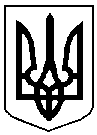 